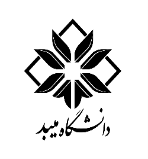 مدیریت تحصیلات تکمیلیفرم دعوتنامه هیأت داوران شناسه: د/3/9 تاریخ : پيوست: استاد ارجمند، دکتر .........................با سلام و عرض ادب احتراماً جلسه دفاعیه دکتری (Ph.D) به شرح ذیل برگزار خواهد شد. خواهشمند است با توجه به نوع مسئولیت، در جلسه شرکت نمایید.پیشاپیش از حسن توجه و همکاری شما سپاسگزارم.با تشکررییس دانشکده:  .....................................                                                                                                                                                 امضا و تاریخ :استاد ارجمند، دکتر .........................با سلام و عرض ادب احتراماً جلسه دفاعیه دکتری (Ph.D) به شرح ذیل برگزار خواهد شد. خواهشمند است با توجه به نوع مسئولیت، در جلسه شرکت نمایید.پیشاپیش از حسن توجه و همکاری شما سپاسگزارم.با تشکررییس دانشکده:  .....................................                                                                                                                                                 امضا و تاریخ :استاد ارجمند، دکتر .........................با سلام و عرض ادب احتراماً جلسه دفاعیه دکتری (Ph.D) به شرح ذیل برگزار خواهد شد. خواهشمند است با توجه به نوع مسئولیت، در جلسه شرکت نمایید.پیشاپیش از حسن توجه و همکاری شما سپاسگزارم.با تشکررییس دانشکده:  .....................................                                                                                                                                                 امضا و تاریخ :